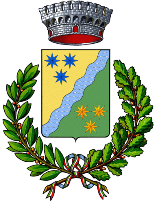 		COMUNE DI SEGARIU			PROVINCIA DEL SUD SARDEGNA                Via Municipio, 9 - 09040 – Pec: protocollo@pec.comune.segariu.ca.it   Tel. 070.9305011 - Fax 070.9302306DOMANDA PER LA SELEZIONE DEI RILEVATORI STATISTICISpett.le.Comune di SEGARIUUfficio StatisticaIl/la sottoscritt___(cognome e nome)________________________________________chiede di essere inserito/a nell’elenco dei RILEVATORI STATISTICI di cui alla Determina del Responsabile del Servizio Amministrativo n.78 del 26-06-2021.A tal fine, sotto la propria responsabilità, ai sensi dell’art. 46 D.P.R del 28 dicembre 2000, n. 445, consapevole delle sanzioni penali previste dall’art. 76 del medesimo D.P.R. nell’ipotesi di falsità in atti e dichiarazioni mendaci, uso o esibizione di atti falsi contenenti dati non più rispondenti a verità,DICHIARAcodice fiscale: _____________________________________________________________data di nascita:___________________________________________________________________luogo di nascita: _________________________________________________________________________residenza anagrafica: __________________________________________________________________________eventuale recapito per comunicazioni:_______________________________________________________numero di telefono:____________________________________________________________numero di telefono cellulare:_______________________________________________obbligatorioindirizzo di posta elettronica:_____________________________________________obbligatorioindirizzo di posta elettronica certificata (PEC) se posseduta:_________________________________________________________________________Di essere in possesso della cittadinanza italiana OPPUREDi essere in possesso della cittadinanza:______________________________________________________Di essere in possesso di regolare permesso di soggiorno (nel caso di cittadino/a extracomunitario/a) ________________________________________________(estremi)Di godere dei diritti politici e di essere iscritto/a nelle liste elettorali del Comune di: _________________________________________________________________________Di avere un’ottima conoscenza parlata e scritta della lingua italiana;Di non aver riportato condanne penali OPPUREDi aver riportato le seguenti condanne:____________________________________________________________________________________________________________________________________________________(specificare anche se siano stati concessi amnistia, condono, perdono giudiziale);Di non avere procedimenti penali in corso OPPUREDi avere i seguenti procedimenti penali in corso: (specificare) ____________________________________________________________________________________________________________________________________________________ Di essere in possesso del diploma di scuola superiore di secondo grado o equipollente: _____________________________   e di aver riportato la seguente votazione:__________________Di essere in possesso della seguente laurea o altro titolo di studio universitario, (precisare Università, Corso di laurea e tipologia, data di conseguimento e votazione): ____________________________________________________________________________________________________________________________________________________Di aver svolto i seguenti incarichi di rilevatore in indagini effettuate per conto dell’ISTAT (specificare oggetto dell’indagine, Comune committente ed anno):____________________________________________________________________________________________________________________________________________________Di saper utilizzare i più diffusi strumenti informatici (PC, tablet) e di possedere adeguate conoscenze informatiche(internet, posta elettronica);Il/la sottoscritto/a dichiara altresì:di accettare le norme contenute nel presente avviso;di essere fisicamente idoneo/a ad assolvere l’incarico;di essere a conoscenza che l’eventuale incarico delle funzioni di rilevatore costituisce conferimento di incarico temporaneo con carattere di lavoro autonomo occasionale di durata limitata alle operazioni di rilevazione;di essere disponibile a raggiungere i luoghi di rilevazione con mezzo proprio e a proprie spese nonché all’utilizzo di mezzi telefonici personali per raggiungere e contattare le unità di rilevazione in qualsiasi zona del territorio del Comune di Segariu; di impegnarsi a partecipare ed essere disponibile a raggiungere, con mezzi propri, la sede per riunioni di istruzione o per eventuali altri adempimenti previsti dall’ISTAT;di dare il consenso, ai sensi della normativa vigente al trattamento dei propri dati personali con riferimento al presente bando di selezione, anche attraverso l’inserimento in banche dati e l’elaborazione mediante procedure informatizzate;di essere informato che i dati personali raccolti sono obbligatori per il corretto svolgimento dell’istruttoria e che saranno trattati, anche con strumenti informatici, esclusivamente nell’ambito del procedimento per il quale la presente dichiarazione viene resa e di autorizzarne l’utilizzo.__________________lì________________________FIRMA_______________________________________